「第一屆桃園科技表演藝術獎」徵件簡章辦理宗旨為桃園市科技藝術長遠發展，結合桃園在地科技資源，積極引入多面向的新媒體展演內容。為鼓勵台灣新媒體高中職、大專院校相關科系，以及新媒體藝術新秀追求創新及突破，提供發表及曝光平台。3.安排得獎作品於2020年桃園科技藝術節進行首演，累積台灣新媒體藝術軟實力。徵件類型以新媒體藝術結合表演藝術(音樂、戲劇、舞蹈等)之跨域作品為徵件類型。鼓勵善用科技媒介，如人工智慧、無人機、網路通訊、音景裝置、感測器、電腦動畫、虛擬實境、影像偵測等數位媒體技術，進行跨域結合。作品主題本競賽作品主題「第一屆桃園科技表演藝術獎」，建議可與桃園在地人文、歷史、景觀、生態、產業、地方特色相關參賽資格全台新媒體、表演藝術相關高中職、大專院校學生或應屆畢業生，以及成立五年內之新媒體藝術新秀皆可參與。以組隊方式參加，每人限參賽一組，團長需具中華民國國籍。為鼓勵師生共同參加，若團隊成員皆為高中職、大專院校學生及應屆畢業生，可設指導老師一人。參賽規定需為報名時間往前推一年半內(2018年3月迄今)新完成之作品。未獲得其他中央政府機關(如文化部、國家文化藝術基金會)之同類型補助參賽作品與提供之作品圖片/影片，不得有抄襲或侵害他人權利之情事，音樂、圖像皆需為原創或獲得第三方之合法授權使用。作業時程與評審辦法作業時程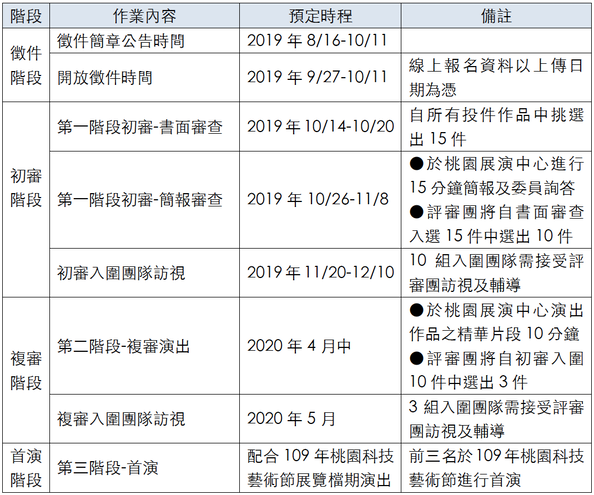 評分標準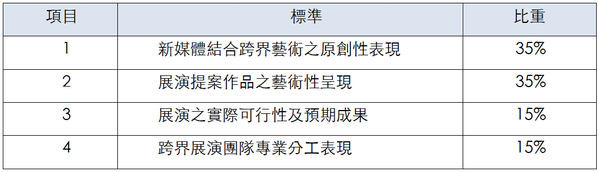 審查方式​評選會議採序位法評選出優選順序，初選入圍團隊之創作補助款則採評審合議制，由評審委員合議入選團隊之補助金額。獲選名單以評審委員審核之最終結果為結論，核定補助額度與金額，並報請主辦機關核定公告。報名方法本活動報名需完成線上報名程序，文件不齊全或逾期者(截止時間以寄出時間為主)，恕不受理報名。線上報名程序：請於2019年10月11日23時59分前至資料下載區，依網頁指示將報名表、計畫書、相關影音圖檔、各項行政文件等附件寄送至ttpaa2019@gmail.com 方完成線上報名申請。如有操作上的問題，請電洽本計畫承辦人員(02-77085086#988)。報名資料下載資料下載 連結 https://drive.google.com/drive/folders/1g21_Y4m02bEFWqE-ERMK8MWV2r9jKLUC 作品繳交內容作品計畫封面：需包含團隊中英文名稱、團隊成員中英文姓名、作品中英文名稱。作品計畫內容：需包含創作說明與理念、團隊介紹及分工、團隊成員資歷、作品呈現方式說明、技術與設備規劃(含電力需求)，若另有指導老師簡介、腳本、分鏡或動畫，亦可附上。上述(1)、(2)內容請以直式A4 Word檔彙整，並提供PDF及可編輯Word兩種檔案。作品呈現方式示意：圖片5張，網頁與成果專刊上介紹作品印刷用，每張需300dpi以上)，或有demo影片亦可同步上傳（MP4格式）。各項行政文件：參賽報名表、個人資料同意書及智慧財產權使用授權同意書，請至活動網站下載，並於報名時同步上傳電子檔。獎勵方法初審入圍：10組初審入圍團隊各可獲得6萬元獎金，評審團將另外依據企劃內容核定4萬元以內之創作補助費，以進行複審演出之製作。複審入圍：首獎獎金50萬元、貳獎獎金30萬元、參獎獎金20萬元，並各得獎盃1座。複審入圍之前三名獎金將依三階段分期給付，第一期款於公佈獲獎後發放40%、第二期款於訪視後發放30％、第三期款於首演結束後發放30％，獎金將依照國稅局之規定進行所得扣繳，並簽署相關領據。公布方式執行單位將於第一時間在活動網站及粉絲頁上公佈初選入選名單，並另以 e-mail 通知入選隊伍複選表演時間及場地。若未收到請至垃圾郵件匣中查看，其他問題請e-mail至本計畫信箱。最新消息請持續關注本計畫活動網站與Facebook粉絲頁。複審前三名得獎團隊，將擇日辦理得獎作品發佈記者會暨頒獎典禮，獲選團隊須派員出席領獎。 執行單位聯繫方式「第一屆桃園科技表演藝術獎」徵件計畫執行單位聯絡方式聯絡人：林小姐電子郵件：ttpaa2019@gmail.com電話：02-77085086#988活動網站：http://www.taxt.tw​活動臉書粉絲專頁:https://www.facebook.com/TAxT.Festival/